Name: ________________				Date:____________LeversLevers help us to ________________ things by making the work ________________.  Label the diagram below to show the load, effort and pivot.The diagram above shows a ___________ class lever.  A __________ class lever can be drawn as a symbol like this.An example of this type of lever ____________________________________________________________________________________________________________Label the diagram to show the function of a second class lever.Draw the symbol for a second class lever.An example of this type of lever ____________________________________________________________________________________________________________The final lever looks like this.  It is called a _____________ class lever.Label the diagram below.The symbol for a ________ class lever looks like this.An example of this type of lever ____________________________________________________________________________________________________________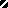 